****************************************************************************************************                                                                       Общество с ограниченной ответственностью «КОВЧЕГ»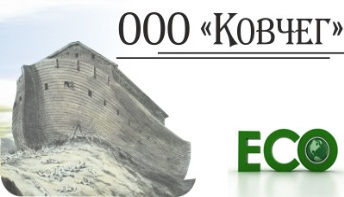 ****************************************************************************************************  153000, г. Иваново, ул. Владимирская, д.41/10ИНН 3702110137   КПП 370201001ОГРН 1153702011946ОКПО 59301856ОКТМО 24701000р/сч. 40702810100000002638в АКБ «Кранбанк» (ЗАО) г. Ивановок/сч. 30101810200000000738БИК 042406738т/факс: (4932) 28-88-86e-mail: kovcheg37iv@yandex.ruОтделка стенВиды работЕд.измеренияЕд.измеренияЦена.руб.Установка маяковм.п.60Штукатурка стенм2300Штукатурка криволенейных поверхностейм2500Штукатурка откосовм.п.300Грунтовка стен (1 раз)м220Грунтовка стен (бетоноконтакт)м230Шпаклевка стенм2120Шпаклевка  стен под покраскум2180Шпаклевка откосов м.п.120Устроиство стен из ГКЛм2300Устроиство стен из ГКЛ в два слоям2350Устроиство перегородок из ГКЛм2400Устройство коробов из ГКЛм.п.350Устройство арки из ГКЛ до 1300ммизд.1500Устройство арки из ГКЛ более 1300ммизд.2000Монтаж ГКЛ на клей к стенамм2150Утепление стен или звукоизоляциям2140Оклейка стен обоями (структурные)м2120Оклейка стен обоями (Венил)м2140Оклейка стен обоями (шелкография)м2180Оклейка стен обоями (структурные)м2200Оклейка стен "Строби","паутинка"м2100Покраска стен (водоимульсионными красками)м2120Покраска стен (маслянными красками)м2160Покраска стен (акриловыми)м2120Устройство стен панелями МДФ (на металокаркас)Устройство стен панелями МДФ (на металокаркас)м2270Устройство стен панелями МДФ (на брус)м2300Устройство стен панелями МДФ (на жидкие гвозди)Устройство стен панелями МДФ (на жидкие гвозди)м2150Монтаж угла защиты (металл.)м.п.60Монтаж угла защиты (пластик.)м.п.40Монтаж угла защиты (арочный)м.п.80Монтаж угла защиты (мдф)м.п.50Отделка потолковВиды работЕд.измеренияЕд.измеренияЦена.руб.Грунтовка потолка (1 раз)м225Шпаклевка потолка м2200Устроиство потолков из ГКЛм2500Устроиство разноуровнего  потолка из ГКЛ с прямолинейными элементамиУстроиство разноуровнего  потолка из ГКЛ с прямолинейными элементамим2900Устроиство разноуровнего  потолка из ГКЛ с криволинейными элементамиУстроиство разноуровнего  потолка из ГКЛ с криволинейными элементамим21200Оклейка потолка  обоями м2170Оклейка потолка "Строби","паутинка"м2150Покраска потолка м2150Монтаж угла защиты (металл.)м.п.80Монтаж угла защиты (арочный)м.п.100Монтаж угла защиты (пластик.)м.п.60Устроиство плинтуса на потолокм.п.от80 до 200Монтаж потолка типа "Амстронг"м2280Монтаж потолка ПВХ на метал.каркасм2300Устройство половВиды работЕд.измеренияЕд.измеренияЦена.руб.Грунтовка полам230Установка маяковм.п.60Стяжка пола до 6смм2300Стяжка пола более  6смм2400Устройство демпфероционного швам.п.30Устройство гидроизоляциим2120Устройство наливных половм2180Укладка линолиумам2120Укладка ламинатам2300Укладка паркетной доским2400Укладка паркета (зависит от самого паркета)м20Укладка ковролинам2120Засыпка пола керамзитомм270Устройство 3-D половм20Укладка фанеры,ГКЛм2150Установка плинтусам.п.60Монтаж теплых полов (электрические)м2200Монтаж теплых полов (инфокрасные)м2250Устройство деревянных половУсиление балок перекрытия перемычкамим2150Устройство чернового пола из доски (нижний слой)Устройство чернового пола из доски (нижний слой)м2200Устройство пароизоляции с проклейкой швов (нижний слой)Устройство пароизоляции с проклейкой швов (нижний слой)м260Укладка утеплителям2120Устройство пароизоляции с проклейкой швов (верхний слой)Устройство пароизоляции с проклейкой швов (верхний слой)м260Установка контур брусам250Устройство чернового пола из доски (Верхний слой)Устройство чернового пола из доски (Верхний слой)м2200Обработка пиломатериала ОБЗ (огнебиозащитный состав)Обработка пиломатериала ОБЗ (огнебиозащитный состав)м230Укладка плитки Виды работЕд.измеренияЕд.измеренияЦена.руб.Облицовка стен плиткойм2500Облицовка стен плиткой (5*5,10*10)м21000Облицовка стен плиткой (мозайка)м21300Облицовка откосов плиткойм.п.600Укладка бордюра плиткойм.п.300Укладка короба плиткойм.п.500Укладка пола плиткойм2500Укладка ступеней плиткойм.п.500Облицовка стен натуральным камнемм21000Облицовка стен декоротивным камнемм2800Сверление отверстий в плиткешт100Установка пластиковых угловм.п.70Примичание: Укладка плитки по диагонали -цена увеличевается на 20%.Примичание: Укладка плитки по диагонали -цена увеличевается на 20%.Примичание: Укладка плитки по диагонали -цена увеличевается на 20%.Примичание: Укладка плитки по диагонали -цена увеличевается на 20%.Сантехнические работыВиды работЕд.измеренияЕд.измеренияЦена.руб.Монтаж ваннышт1000Монтаж ванны (джакузи)шт20% от стоимостиМонтаж душевой кабины (простая)шт3000Монтаж душевой кабины (сложная)шт20% от стоимостиМонтаж унитаза,бедэшт1000Монтаж умывальника типа "тюльпан"шт1000Монтаж умывальника с ящикомшт1300Монтаж зеркалашт700Монтаж экрана под ваннушт700Монтаж ревизиишт1500Монтаж смесителя на раковинушт350Монтаж смесителя на ваннушт450Монтаж держателя для душашт250Монтаж гигиенического душашт450Монтаж приборов гигиенышт200Монтаж труб горячей,холодной воды м.п.200Монтаж труб канализации "лежак"м.п.200Замена стояка канализациим.п.1500Монтаж радиаторов (алюминий)секциясекция150Монтаж радиаторов (чугун)секциясекция200Врезка в действующюю систему водоснабженияшт1000Монтаж и подключение водонагревателяшт1600Монтаж полотенцесушителяшт1500Устройство штробы (под трубу 1/2-3/4) в бетонеУстройство штробы (под трубу 1/2-3/4) в бетонем.п.150Устройство штробы (под трбу 40-100мм) в бетонеУстройство штробы (под трбу 40-100мм) в бетонем.п.200Устройство штробы (под трубу 1/2-3/4) в кирпичеУстройство штробы (под трубу 1/2-3/4) в кирпичем.п.120Устройство штробы (под трубу 40-100мм) в кирпичеУстройство штробы (под трубу 40-100мм) в кирпичем.п.150Устройство теплых водяных половПрокладка труб d16м.п.144Укладка подложким260Укладка матовм260Установка гребенкишт1200Установка термосмесителяшт2100Установка насосашт3460Установка воздушникашт3000Пуско-наладочные работы